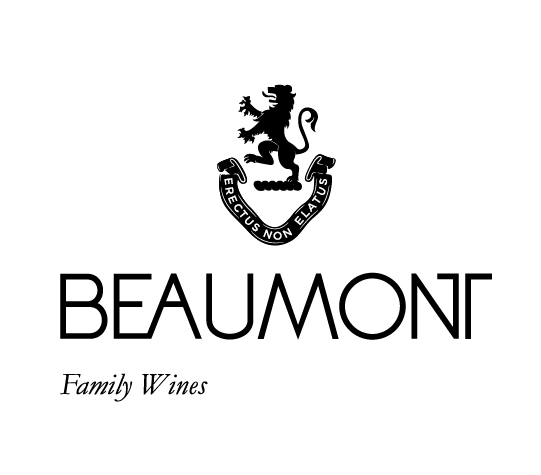 HOPE MARGUERITE | 2020Named after Hope Marguerite Beaumont, a woman with character, elegance and a love for wine. We have produced this Chenin to reflect the pure character of the grape and the individual philosophy of Beaumont Family wines. Our first vintage of the Hope Marguerite was produced in 1997 and at that time there were only two other Chenin Blancs in South Africa produced in this style.  Only fruit selected from our two oldest Chenin Blanc vineyards, planted in ‘74 and ‘78, are used for this wine.  Barrel fermentation takes place in 400L French oak using only natural yeasts. Malo lactic fermentation occurs in certain vintages. The wine is kept on its gross lees for 10 months with regular batonage, giving it a richer and fuller palate.The 2020 vintage is a classic expression of 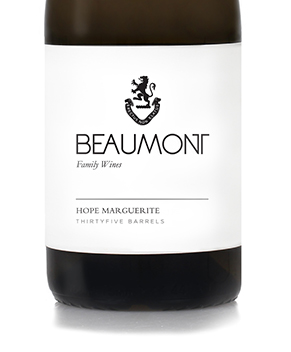 